                                                                                                               20.04.2015Lieber Freund!Ich heiβe Regina. Ich bin 10 Jahre alt. Ich lerne in der Klasse 4 der Hauptschule. Ich lerne sehr gut.In diesem Jahr feiern wir 70 Jahre des Sieges im Groβen Vaterlӓndischen Krieg.Mein Urgroβvater, Pusanow Ignat Trophimowitsch , war 34 Jahre alt, als der Krieg begonnen hat. Vor dem Krieg hat er die Fliegerschule beendet und war Flieger. Der Urgroβvater hat viele Kampfabflǘge gemacht. 1943 wurde sein Flugzeug abgeschossen. Der Urgroβvater wurde schwer verwundet, seine Beine waren durchgeschossen. Die Einwohner eines Dorfes haben ihm geholfen. Man hat den Urgroβvater mit den Schlitten bis zum Heuschober gebracht. Man hat ihn verbunden und zu den Partisanen transportiert. Einige Monate hat Iwan Trophimowitsch in dem Kriegslazarett verbracht. Dann hat er wieder gegen die Faschisten gekӓmpft. Der Urgroβvater hatte viele Orden und Medaillen. Er war mutig und tapfer .Nach dem Krieg hat er in Gebiet Kursk gelebt und ist 1974 gestorben. Ich bin auf meinen Urgroβvater stolz. Was kannst du ǘber den Krieg erzӓhlen?Mit herzlichem GruβDeine Regina.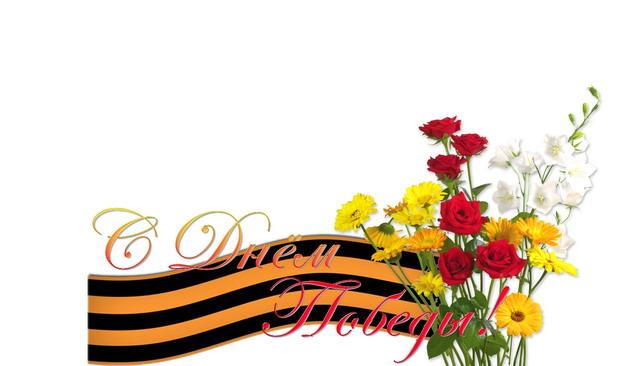 